Adonel	                 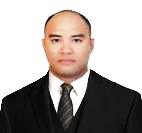 Address		:	Deira, Dubai				Email Address		: 	adonel.17009@2freemail.com Date of Birth		:	July 18, 1982Age			:	34 years oldNationality		:	FilipinoReligion		:	Roman CatholicCivil Status		:	SingleCareer Objective:Aspiring for a challenging position in a highly competitive organization where I can utilize gained knowledge from my education, training and extensive work experience while enhancing my capabilities towards attaining social and professional development. Qualifications: Knowledgeable in computer operation for Microsoft Windows, Microsoft Word, Microsoft Excel, Power Point, Microsoft Outlook and Internet.Able to comprehend communication in English language in both written and oral.Knowledgeable in Accounts and Internal Audit.Organized and detail-oriented; has a knack for understanding procedures.Strong skills in time management, prioritizing tasks, and meeting deadlines.Produce quality work even when under extreme time pressure and deadlines.Proven ability to understand and follow complex instructions to successful conclusions.Consistently maintain a positive attitude and enjoy helping people.Articulate and very effective working with people of different backgrounds and temperaments.Working Experience Company	:	Regent Global FZCO	Position	:	Accounting Executive(Internal Transfer)Period		:	November 2016 to PresentJob Functions:Account receipts on a daily basis Follow up clients with delinquent accountsAssist and solve customers and suppliers several account queries Review invoices from various service providers and suppliersReview and process payment for various creditors thru online bankingGenerate, prepare and send Sales invoices to different clients both foreign and domestic.Review and review all client’s account statement against termsReview and review all supplier’s account statement against termsPrepare weekly, fortnightly and monthly billing reportsBooked entries Sales, Purchases, Expenses in Accounting system (Tally:ERP9)Bank ReconciliationAssist in preparing financial reportsHandle pettycash fundOther task as requested by the managementCompany	:	Position	:	Accounting ExecutivePeriod		:	December 2014 to November 2016 Job Functions:Account receipts on a daily basis Follow up clients with delinquent accountsAttend customers and suppliers several queries Check and verify invoices from various service providers and suppliersProcess payment for various creditors thru online bankingGenerate, prepare and send Sales invoices to different clients both foreign and domestic.Maintain and monitor files for numerous clientsPrepare weekly, fortnightly and monthly billing reportsBooked entries Sales, Purchases, Expenses in Accounting system (Tally:ERP9)Process formalities in Free Zone OfficePrepare daily time record on a monthly basisProcess check deposit to bank.Company	:	Unifrutti Financial Services Inc.	Position	:	Accounts Payable StaffPeriod		:	July 2009 to June 2014Job Functions:Verify the accuracy of invoices/delivery receipts for payment.Prepare and compute verified deliveries.Maintain ledgers on client loans and cash advances.Performs task within scheduled time frame.Issues statement of proceeds to clients.Generate reports needed by superior officer.Conduct monthly inventory of packaging materials.Conduct monthly inventory of products delivered to cold storage facilities.Monitor daily allocation of deliveries from clients/growers.Attend grower/client queries regarding their daily statement. Book journal entries Company	:	EMCOR INCORPORATED- PhilippinesPosition	:	Accounts Receivable StaffPeriod		:	October 2004 to March 2009Job Functions:Maintain after sales services and customer relationships.Attend customer queries regarding their accounts personal and telephone calls.Received payments through cash, cheques, and credit card.Check daily cash counts and with proper reconciliations.Handling all cash transactions; opens and closes cash register.Maintain daily, weekly and monthly report of transactions.Photocopying, scanning and printing various documents for further reference.Organizing and storing paperwork, documents and computer-based information.Maintain general filing system, confidential and non-confidential reports and ensure its safekeeping and availability when needed.Western Union transactionsSales Invoicing and managing sales transactionsBank Reconciliation and Audit accountable forms.Report daily sales and expense report.Handle Petty cash funds and replenishment.Educational Background:Bachelor of Science in AccountancyUniversity of MindanaoTagum City, Davao Del Norte, PhilippinesCharacter References:Available upon request.I hereby certify to the correctness of this vitae to the best of my knowledge and belief.Adonel 							             		         Applicant